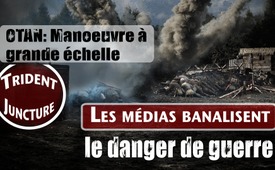 OTAN: Manœuvre à grande échelle "Trident Juncture" - Les médias banalisent le danger de guerre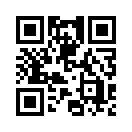 La plus grande manœuvre militaire de l'OTAN depuis la fin de la Guerre froide se déroule actuellement du 25 octobre au 23 novembre 2018. Les grands médias occidentaux ne mentionnent
que marginalement cette grande manœuvre aux portes de la Russie, et la plupart des Européens n'en sont guère informés. La situation rappelle celle de septembre 1983 quand, lors d'une manœuvre majeure de l'OTAN, une guerre nucléaire a failli être déclenchée par inadvertance.Une manœuvre multinationale majeure de l'OTAN se déroule actuellement en Norvège et dans les environs, du 25 octobre au 23 novembre 2018. L'exercice fait partie de la série de manœuvres à grande échelle « Trident Juncture » en français : Point de connexion Trident. Il a été lancé par l'OTAN en 2014, après le début de la guerre en Ukraine de l'Est.
« Trident Juncture 2018 » est décrit par les médias comme « la plus grande manœuvre militaire de l'OTAN depuis la fin de la Guerre froide. » Et à juste titre, comme le suggèrent les chiffres suivants :
- Les forces armées de 29 pays de l'OTAN plus la Suède et la Finlande s’entraînent à la guerre à grande échelle.
- Au total, 50 000 soldats participent à des manoeuvres dans des conditions hivernales.
- 10 000 véhicules, 150 avions et 70 bateaux seront utilisés pendant l'exercice, ainsi que la Force de réaction rapide de l'OTAN (NRF).
- L'Allemagne est présente avec environ 10 000 soldats et 100 chars de combat et véhicules d'infanterie. La Norvège, en tant que pays hôte, sera la seule à fournir davantage de troupes.
- En outre les États-Unis participent à cette manœuvre avec un navire de commandement, deux autres navires de guerre et un porte-avions, ainsi qu'avec environ 2 000 marines.

Ce n'est qu'un aperçu approximatif. Selon les indications de l'OTAN, cet exercice sert à s‘entraîner pour le « cas de l'alliance » qui est proclamé après l'invasion d'un pays de l'OTAN par une force ennemie. Le chef de la manœuvre, l'amiral américain James Foggo, a expliqué que l'exercice n'était pas dirigé contre un pays particulier. Les diplomates de l'OTAN ont toutefois admis ouvertement que le lieu de la manœuvre n'avait pas été choisi par hasard. Le porte-parole des social-démocrates pour la politique étrangère au Parlement européen, Knut Fleckenstein, a déclaré : 
 « Bien sûr que c'est à cause de la Russie. »... « Les soldats ne s'entraînent pas pour une attaque venant du Guatemala, mais de quelqu'un qui vient du Nord, et c'est là que se trouve la Russie. »
Donc « Trident Juncture 2018 » est évidemment dirigé contre la Russie. Cela malgré le fait qu‘à la mi-octobre 2018 le gouvernement fédéral, à la demande du député de gauche Andrey Hunko, a admis qu'il n'avait « aucune connaissance » d'une invasion militaire imminente de la part de la Fédération russe. On sait également  que, selon la nouvelle doctrine militaire de la Russie, Poutine a annoncé que la tâche principale était d'empêcher la guerre.

Néanmoins, les exercices des forces terrestres se déroulent à une distance d‘environ 500 kilomètres seulement de la frontière russe. Des avions de combat vont opérer dans l'espace aérien finlandais, qui jouxte directement l'espace aérien russe. Les milieux gouvernementaux russes ont parlé d'« action irresponsable » de l'OTAN et de « tentative d’intimidation ». Dans les grands médias occidentaux, le caractère provocateur de cette grande manœuvre aux portes de la Russie n'est mentionné que marginalement, et la majorité des Européens en sont à peine informés.
L'exemple suivant de la guerre froide montre cependant qu'il ne faut pas minimiser les manœuvres à grande échelle telles que « Trident Juncture 2018 ». 
A cette époque-là, les relations entre les Etats-Unis et l'Union soviétique étaient particulièrement tendues. Du 19 au 30 septembre 1983, une manœuvre annuelle d'automne de l'OTAN a impliqué environ 65 000 soldats dans la région de Bad Hersfeld, dans le district du Vogelsberg, autour de Giessen et dans le district de Main-Kinzig en Allemagne. Des troupes importantes sont arrivées par avions des États-Unis. Dans la nuit du 26 septembre 1983, un dysfonctionnement du système d'alerte rapide des missiles soviétiques s'est produit. Une attaque avec cinq missiles intercontinentaux en provenance du territoire des Etats-Unis a été faussement signalée. Seules les actions prudentes du lieutenant-colonel soviétique Stanislav Petrov ont empêché une contre-attaque nucléaire. Bien que le système informatique russe ait signalé cinq missiles tirés, Petrov, parti d'une fausse alerte a, par son comportement, interrompu une réaction en chaîne qui aurait éventuellement pu aller jusqu'à une guerre nucléaire.

A l‘époque beaucoup de gens en Allemagne ont reconnu les signes des temps :
Le 22 octobre 1983, 1,3 million de personnes avaient manifesté lors d'une journée d'action nationale contre le projet d'armement nucléaire de l'OTAN planifié en Europe occidentale et ailleurs. Ils défendaient également la paix et le désarmement. Qui reconnaît aujourd'hui les signes des temps et se lève pour la paix et contre la politique d'encerclement de la Russie par l’OTAN ?de dd.Sources:https://de.wikipedia.org/wiki/Trident_Juncture_2018
https://www.srf.ch/news/international/trident-juncture-2018-groesstes-militaer-manoever-der-nato-seit-ende-des-kalten-kriegs
http://www.wsws.org/de/articles/2018/10/24/nato-o24.html
https://www.srf.ch/news/international/nato-uebung-trident-juncture-renaissance-der-grossmanoever
https://deutsch.rt.com/international/78051-russlands-militardoktrin-ist-friedensdoktrin-interview/
https://deutsch.rt.com/international/78051-russlands-militardoktrin-ist-friedensdoktrin-interview/
https://de.wikipedia.org/wiki/Able_Archer_83
https://de.wikipedia.org/wiki/Able_Archer_83#Ereignisse_im_unmittelbaren_Vorfeld
https://de.wikipedia.org/wiki/Stanislaw_Jewgrafowitsch_Petrow
https://de.wikipedia.org/wiki/NATO-DoppelbeschlussCela pourrait aussi vous intéresser:#OTAN - www.kla.tv/OTANKla.TV – Des nouvelles alternatives... libres – indépendantes – non censurées...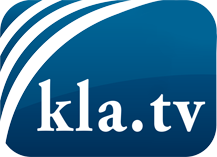 ce que les médias ne devraient pas dissimuler...peu entendu, du peuple pour le peuple...des informations régulières sur www.kla.tv/frÇa vaut la peine de rester avec nous! Vous pouvez vous abonner gratuitement à notre newsletter: www.kla.tv/abo-frAvis de sécurité:Les contre voix sont malheureusement de plus en plus censurées et réprimées. Tant que nous ne nous orientons pas en fonction des intérêts et des idéologies de la système presse, nous devons toujours nous attendre à ce que des prétextes soient recherchés pour bloquer ou supprimer Kla.TV.Alors mettez-vous dès aujourd’hui en réseau en dehors d’internet!
Cliquez ici: www.kla.tv/vernetzung&lang=frLicence:    Licence Creative Commons avec attribution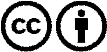 Il est permis de diffuser et d’utiliser notre matériel avec l’attribution! Toutefois, le matériel ne peut pas être utilisé hors contexte.
Cependant pour les institutions financées avec la redevance audio-visuelle, ceci n’est autorisé qu’avec notre accord. Des infractions peuvent entraîner des poursuites.